　　　　　　　　　　　　　　　　　2019年7月18日Gunnlaugson curling schoolのご案内どうぎんカーリングクラッシック２０１９へ出場するTeam Gunnlaugsonを講師に招き、札幌協会員を対象にオンアイスでのスクールを下記の通り開催いたします。記日時：2019年8月5日（月）　　20：00～22：002019年8月6日（火）　　20：00～22：00場所：どうぎんカーリングスタジアム参加費：両日参加の場合3,000円どちらか１日のみの参加の場合2,000円参加対象：札幌協会員　　　　※経験年数等は不問とするが、必要に応じてレベル分けを行う。募集人員：各日最大３２名※申し込み多数の場合は抽選となります。講師：Jason Gunnlaugson, Alex Forrest, Adam Casey, Connor Njegovanの4名申込締切日　　7月26日（金）申込先： 一般社団法人札幌カーリング協会Email　sca@sapporo-curling.orgFax　011-595-7111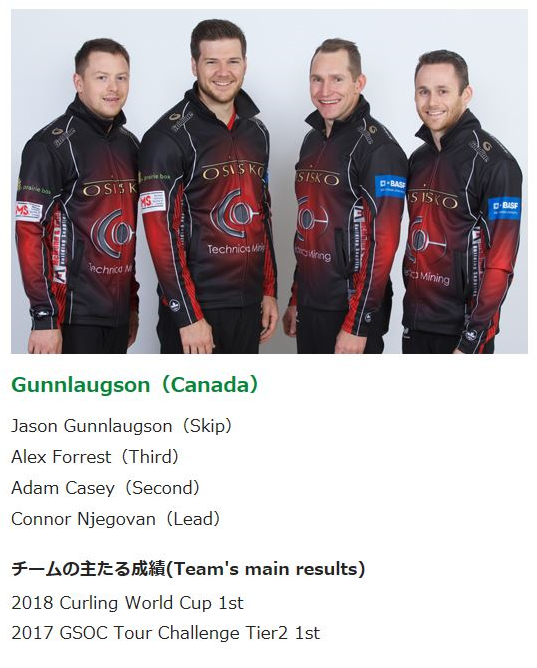 